Offene Fragen (Fachpraktiker*innen)
„Die Personengesellschaften“
Aufgabe: Bitte beantworten Sie die nachfolgenden Fragen mit Hilfe der Wortwolke.

1. Bitte nennen Sie die wichtigsten Personengesellschaften und ihre Abkürzungen.
_______________________________________________________________________
_______________________________________________________________________
_______________________________________________________________________

2. Welche Merkmale treffen auf alle Personengesellschaften zu?
_______________________________________________________________________
_______________________________________________________________________
_______________________________________________________________________
_______________________________________________________________________
_______________________________________________________________________
_______________________________________________________________________

3. Bitte beschreiben Sie die Merkmale der „Gesellschaft bürgerlichen Rechts“.
_______________________________________________________________________
_______________________________________________________________________
_______________________________________________________________________
_______________________________________________________________________
_______________________________________________________________________
_______________________________________________________________________

4. Wodurch unterscheidet sich die „Offene Handelsgesellschaft“ von der „Gesellschaft 
    bürgerlichen Rechts“?
_______________________________________________________________________
_______________________________________________________________________
_______________________________________________________________________
_______________________________________________________________________
_______________________________________________________________________
_______________________________________________________________________


5. Welche besonderen Merkmale weist die „Kommanditgesellschaft“ gegenüber den anderen 
     beiden Personengesellschaften auf?
_______________________________________________________________________
_______________________________________________________________________
_______________________________________________________________________
_______________________________________________________________________
_______________________________________________________________________
_______________________________________________________________________
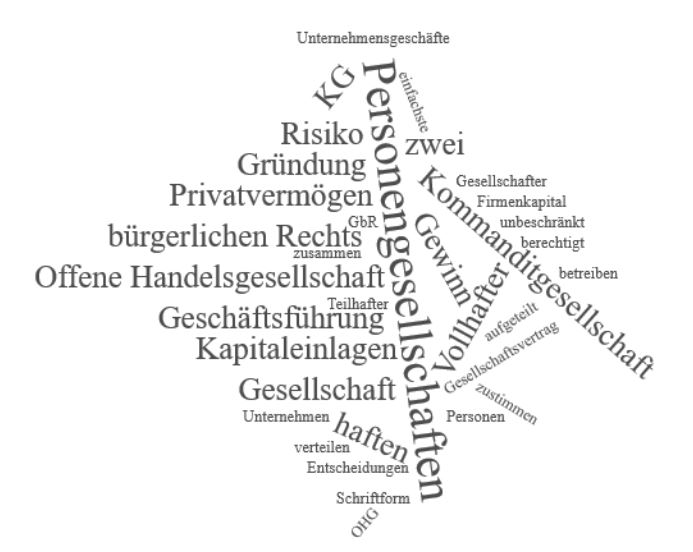 